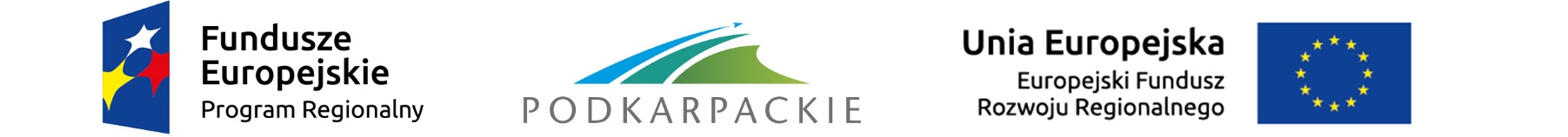 Załącznik nr 8.1 do Regulaminu konkursuKRYTERIA MERYTORYCZNE WYBORU PROJEKTÓW DLA DZIAŁANIA 3.1 ROZWÓJ OZE – konkurs dedykowany dla MOF (przyjęte przez Komitet Monitorujący RPO WP 2014-2020 13 kwietnia 2016 r. z późn. zm.) KRYTERIA MERYTORYCZNE DOPUSZCZAJĄCE STANDARDOWEI.2. KRYTERIA MERYTORYCZNE DOPUSZCZAJĄCE SPECYFICZNEI.3. KRYTERIA MERYTORYCZNE JAKOŚCIOWE Lp.Nazwa kryteriumDefinicja / wyjaśnienieT/N/NDLogika projektuCelem kryterium jest ocena:czy w studium wykonalności opisano problemy i potrzeby, które uzasadniają realizację projektu?czy w sposób spójny i zgodny z wymogami Instrukcji IZ RPO WP 2014-2020 określono cele, rezultaty i produkty projektu?czy przeanalizowano uwarunkowania prawne, które wpływają na wykonalność projektu? Czy są one spełnione?Prawidłowość analizy wariantów alternatywnychCelem kryterium jest ocena:czy wykonano analizę wariantów alternatywnych, zgodną z wymogami Instrukcji IZ RPO WP 2014-2020?czy analiza wskazuje, jako najkorzystniejszy, wariant objęty wnioskiem o dofinansowanie?Kwalifikowalność wydatkówCelem kryterium jest ocena czy wydatki określone we wniosku jako kwalifikowane są:niezbędne do realizacji projektu,zaplanowane w sposób oszczędny i efektywny, tj. z założeniem jak najwyższych efektów i jakości przy najniższych kosztach.Poprawność przeprowadzenia analizy potencjału instytucjonalnego wnioskodawcyCelem kryterium jest zbadanie poprawności dokonania analizy potencjału instytucjonalnego wnioskodawcy. Poprawna analiza powinna zawierać w szczególności informacje na temat:czy w studium wykonalności przedstawiono, zgodne z wymogami Instrukcji IZ RPO WP 2014-2020, analizy:- formy prawnej wnioskodawcy,- ewentualnych partnerów i zasad partnerstwa,- podmiotu odpowiedzialnego za eksploatację przedmiotu inwestycji po jej zakończeniu (operatora),- doświadczenia wnioskodawcy w realizacji inwestycji,- zdolności do zapewnienia środków finansowych koniecznych  do pokrycia kosztów eksploatacji inwestycji.czy przedstawione informacje potwierdzają zdolność wnioskodawcy              (i operatora) do wykonania i eksploatacji projektu zgodnie z przyjętymi celami?Zasada zapobiegania dyskryminacji W ramach kryterium weryfikacji podlega zgodność projektu z zasadą równości szans i niedyskryminacji, w tym dostępności dla osób
z niepełnosprawnościami.W szczególności przedmiotem sprawdzenia jest, czy projekt nie ogranicza równego dostępu do zasobów (towarów, usług, infrastruktury) ze względu na pochodzenie rasowe lub etniczne, religię lub przekonania, niepełnosprawność, wiek lub orientację seksualną.W przypadku osób z niepełnosprawnościami, niedyskryminacyjny charakter projektu oznacza konieczność stosowania zasady uniwersalnego projektowania  i/lub racjonalnych usprawnień zapewniających dostępność oraz możliwości korzystania ze wspieranej infrastruktury (jeśli charakter projektu dotyczy tych kwestii). Konieczność opisania sposobów zapewnienia dostępności dla osób z różnymi rodzajami niepełnosprawności wynika z Rozporządzenia 1303/2013. W przypadku wybrania neutralnego wpływu projektu na zasadę, należy przedstawić uzasadnienia tej decyzji. Niespełnienie kryterium skutkuje odrzuceniem wniosku o dofinansowanie. Kryterium weryfikowane na podstawie treści złożonego wniosku o dofinansowanie.Równość szans kobiet imężczyznW ramach kryterium weryfikacji podlega zgodność projektu z zasadą równości szans kobiet i mężczyzn.W szczególności przedmiotem sprawdzenia jest, czy projekt nie ogranicza równego dostępu do zasobów (towarów, usług, infrastruktury) ze względu na  płeć.Zasada zrównoważonego rozwojuWeryfikacja, czy projekt obejmuje finansowanie przedsięwzięć minimalizujących oddziaływanie działalności człowieka na środowisko. Zasada zrównoważonego rozwoju jest zachowana, jeżeli w ramach projektu zakłada się podejmowanie działań ukierunkowanych na: racjonalne gospodarowanie zasobami, ograniczenie presji na środowisko, uwzględnianie efektów środowiskowych w zarządzaniu, podnoszenie świadomości ekologicznej społeczeństwa.Klauzula delokalizacyjna (jeśli dotyczy)Weryfikacja, czy w przypadku pomocy udzielonej ze środków RPO WP 2014-2020 dużemu przedsiębiorcy, wkład finansowy z funduszy nie spowoduje znacznej utraty miejsc pracy w istniejących lokalizacjach tego przedsiębiorcy na terytorium UE w związku z realizacją dofinansowywanego projektu.(Kryterium dotyczy projektów objętych pomocą publiczną).KRYTERIA FINANSOWE OCENIANE TYLKO PRZEZ EKSPERTA DS. ANALIZY FINANSOWEJ I EKONOMICZNEJKRYTERIA FINANSOWE OCENIANE TYLKO PRZEZ EKSPERTA DS. ANALIZY FINANSOWEJ I EKONOMICZNEJKRYTERIA FINANSOWE OCENIANE TYLKO PRZEZ EKSPERTA DS. ANALIZY FINANSOWEJ I EKONOMICZNEJKRYTERIA FINANSOWE OCENIANE TYLKO PRZEZ EKSPERTA DS. ANALIZY FINANSOWEJ I EKONOMICZNEJPrawidłowość metodologiczna i rachunkowa analizy finansowejWeryfikacja analizy finansowej pod kątem zgodności z metodologią 
i prawidłowości rachunkowej w następującym zakresie:czy przedstawiono założenia do analizy finansowej i analizy  dochodów generowanych przez projekt?czy analizę przeprowadzano w oparciu o koszty netto lub brutto, 
w zależności od kwalifikowania podatku VAT i możliwości rozliczania tego podatku w czasie eksploatacji inwestycji?czy koszty całkowite i koszty kwalifikowane wzięte do wyliczeń zgadzają się z wnioskiem o dofinansowanie?czy prawidłowo określono wartość kosztów kwalifikowanych?czy wartość rezydualną określono i uzasadniono zgodnie z Wytycznymi Ministra Infrastruktury i Rozwoju i Instrukcją Instytucji Zarządzającej RPO WP 2014-2020?czy w studium wykonalności opisano problemy i potrzeby, które uzasadniają realizację projektu?czy prawidłowo określono popyt na usługi oferowane przez projekt?czy jasno została określona i czy jest przewidywalna polityka cenowa/ taryfowa?czy w sposób rzetelny oszacowano i uzasadniono przychody projektu ?czy w sposób rzetelny oszacowano i uzasadniono koszty operacyjne projektu?czy w sposób rzetelny oszacowano i uzasadniono oszczędności kosztów operacyjnych projektu?czy wyliczenie dochodów generowanych przez projekt zostało wykonane rzetelnie i w sposób zgodny z metodologią określoną w Wytycznych Ministra Infrastruktury i Rozwoju i Instytucji Zarządzającej RPO WP 2014-2020?.Spełnienie kryteriów progowych wskaźników finansowychWeryfikacji podlegać będzie czy projekt charakteryzuje się wartościami wskaźników: FNPV/C < 0 i FRR/C < stopa dyskonta (4%).Kryterium nie dotyczy projektów objętych pomocą publiczną.Trwałość finansowa projektuAnaliza finansowa jest elementem weryfikacji trwałości projektu, w zakresie zdolności wnioskodawcy/operatora do utrzymania założonych celów 
i rezultatów w okresie trwałości.Czy przedstawione w dokumentacji projektu informacje potwierdzają zdolność wnioskodawcy (i operatora) do wykonania i eksploatacji projektu zgodnie z przyjętymi celami?Prawidłowość analizy ekonomicznejWeryfikacji podlegać będzie: czy analiza ekonomiczna została wykonana zgodnie z Wytycznymi Ministra Infrastruktury i Rozwoju i Instrukcją Instytucji Zarządzającej RPO WP 2014-2020?b) czy analiza wskazuje na konkretne korzyści ekonomiczne oraz ich przewagę nad kosztami finansowymi i ekonomicznymi?c) jeżeli analiza ma formę analizy CBA (kosztów i korzyści), to czy projekt spełnia kryteria: ENPV > 0; ERR > społeczna stopa dyskonta (5%); B/C > 1.KRYTERIA TECHNICZNE OCENIANE TYLKO PRZEZ EKSPERTA DS. OCENY TECHNICZNEJKRYTERIA TECHNICZNE OCENIANE TYLKO PRZEZ EKSPERTA DS. OCENY TECHNICZNEJKRYTERIA TECHNICZNE OCENIANE TYLKO PRZEZ EKSPERTA DS. OCENY TECHNICZNEJKRYTERIA TECHNICZNE OCENIANE TYLKO PRZEZ EKSPERTA DS. OCENY TECHNICZNEJWykonalność techniczna i technologiczna projektuCelem kryterium jest odpowiedź na następujące pytania:a) czy proponowane rozwiązania techniczne i technologiczne:zapewniają wykonanie projektu przy założonych kosztach,  terminach oraz należytej jakości?spełniają obowiązujące wymogi (normy, zasady sztuki budowlanej) 
i zapewniają gwarancję efektywnego wykonania i eksploatacji inwestycji?b) czy zaproponowane w projekcie rozwiązania technologiczne, zakres prac, obiekty, wyposażenie i ich parametry są poprawne oraz optymalne pod względem osiągnięcia zaplanowanych produktów, rezultatów i realizacji celów inwestycji?c) czy zaproponowane rozwiązania będą trwałe pod względem technicznym?.Uwarunkowania prawne i organizacyjne związane z procesem inwestycyjnymCelem kryterium jest ocena czy:czy dokumentacja techniczna projektu obejmuje cały zakres rzeczowy wniosku, dla którego jest wymagana oraz czy została opracowana rzetelnie i zgodnie z obowiązującymi przepisami prawa?czy w studium wykonalności przeanalizowano wymogi prawne 
i organizacyjne związane z procesem inwestycyjnym? Czy są one spełnione lub czy wnioskodawca będzie w stanie je spełnić w przyszłości 
i zrealizować inwestycję?Dotyczy to w szczególności przepisów budowlanych i zagospodarowania przestrzennego oraz zamówień publicznych.Zmiany klimatuCelem kryterium jest ocena czy przyjęte rozwiązania techniczne 
i technologiczne:minimalizują wpływ inwestycji na klimat?uwzględniają potrzeby zapewnienia trwałości – odporności – na skutki zmiany klimatu (np. ekstremalne temperatury, burze, powodzie, osunięcia ziemi itp.).Jeżeli uzasadniono, że projekt nie dotyczy tych kwestii, należy uznać kryterium za spełnione.Lp.Nazwa kryteriumDefinicja / wyjaśnienie T/N/ND1.Zgodność projektu z prawemPrzez to kryterium należy rozumieć, że projekty wykorzystujące energię wodną muszą być planowane w sposób, który respektuje wymagania: Dyrektywy Powodziowej (Dyrektywa 2007/60/WE Parlamentu Europejskiego i Rady z dnia 23 października 2007 r. w sprawie oceny ryzyka powodziowego izarządzania nim),  Ramowej Dyrektywy Wodnej (Dyrektywa 2000/60/WE Parlamentu Europejskiego iRady z dnia 23 października 2000 r. ustanawiająca ramy wspólnotowego działania w dziedzinie polityki wodnej),  Dyrektywy Siedliskowej (Dyrektywa Rady 92/43/EWG z dnia 21 maja 1992 r. wsprawie ochrony siedlisk przyrodniczych oraz dzikiej fauny i flory), planów zarządzania ryzykiem powodziowym.2.Zgodność wspieranych inwestycji z przepisami dotyczącymi emisji zanieczyszczeńInstalacje spalające biomasę powinny spełniać wymogi określone w dyrektywie (UE) 2015/2193 z dnia 25 listopada 2015 r. w sprawie ograniczenia emisji  niektórych zanieczyszczeń do powietrza ze średnich obiektów energetycznego spalania od momentu oddania do użytkowania danej instalacji.Typy projektów:Roboty budowlane i/lub wyposażenie w zakresie przedsięwzięć dotyczących wytwarzania energii z odnawialnych źródeł w oparciu o  energię wody, wiatru, słońca, geotermii, biogazu, biomasy oraz aerotermalną. Inwestycje o łącznej mocy instalowanej elektrowni/jednostki poniżej: energia wodna (do 5 MWe),energia wiatru (do 5 MWe),energia słoneczna (do 2 MWe/MWt),energia geotermalna (do 2 MWt, brak limitu dla wytwarzania energii elektrycznej),energia biogazu (do 1 MWe, brak limitu dla wytwarzania energii cieplnej),energia biomasy (do 5 MWt/MWe).Projekty mogą obejmować również roboty budowlane i/lub wyposażenie związane z podłączeniem ww. instalacji do sieci elektroenergetycznych / ciepłowniczych.Roboty budowlane i/lub wyposażenie instalacji wytwarzania energii w procesach wysokosprawnej kogeneracji ze źródeł odnawialnych. Inwestycje o mocy zainstalowanej energii elektrycznej do 1 MW.Projekty mogą obejmować również roboty budowlane i/lub wyposażenie związane z podłączeniem ww. instalacji do sieci elektroenergetycznych / ciepłowniczych.Typy projektów:Roboty budowlane i/lub wyposażenie w zakresie przedsięwzięć dotyczących wytwarzania energii z odnawialnych źródeł w oparciu o  energię wody, wiatru, słońca, geotermii, biogazu, biomasy oraz aerotermalną. Inwestycje o łącznej mocy instalowanej elektrowni/jednostki poniżej: energia wodna (do 5 MWe),energia wiatru (do 5 MWe),energia słoneczna (do 2 MWe/MWt),energia geotermalna (do 2 MWt, brak limitu dla wytwarzania energii elektrycznej),energia biogazu (do 1 MWe, brak limitu dla wytwarzania energii cieplnej),energia biomasy (do 5 MWt/MWe).Projekty mogą obejmować również roboty budowlane i/lub wyposażenie związane z podłączeniem ww. instalacji do sieci elektroenergetycznych / ciepłowniczych.Roboty budowlane i/lub wyposażenie instalacji wytwarzania energii w procesach wysokosprawnej kogeneracji ze źródeł odnawialnych. Inwestycje o mocy zainstalowanej energii elektrycznej do 1 MW.Projekty mogą obejmować również roboty budowlane i/lub wyposażenie związane z podłączeniem ww. instalacji do sieci elektroenergetycznych / ciepłowniczych.Typy projektów:Roboty budowlane i/lub wyposażenie w zakresie przedsięwzięć dotyczących wytwarzania energii z odnawialnych źródeł w oparciu o  energię wody, wiatru, słońca, geotermii, biogazu, biomasy oraz aerotermalną. Inwestycje o łącznej mocy instalowanej elektrowni/jednostki poniżej: energia wodna (do 5 MWe),energia wiatru (do 5 MWe),energia słoneczna (do 2 MWe/MWt),energia geotermalna (do 2 MWt, brak limitu dla wytwarzania energii elektrycznej),energia biogazu (do 1 MWe, brak limitu dla wytwarzania energii cieplnej),energia biomasy (do 5 MWt/MWe).Projekty mogą obejmować również roboty budowlane i/lub wyposażenie związane z podłączeniem ww. instalacji do sieci elektroenergetycznych / ciepłowniczych.Roboty budowlane i/lub wyposażenie instalacji wytwarzania energii w procesach wysokosprawnej kogeneracji ze źródeł odnawialnych. Inwestycje o mocy zainstalowanej energii elektrycznej do 1 MW.Projekty mogą obejmować również roboty budowlane i/lub wyposażenie związane z podłączeniem ww. instalacji do sieci elektroenergetycznych / ciepłowniczych.Typy projektów:Roboty budowlane i/lub wyposażenie w zakresie przedsięwzięć dotyczących wytwarzania energii z odnawialnych źródeł w oparciu o  energię wody, wiatru, słońca, geotermii, biogazu, biomasy oraz aerotermalną. Inwestycje o łącznej mocy instalowanej elektrowni/jednostki poniżej: energia wodna (do 5 MWe),energia wiatru (do 5 MWe),energia słoneczna (do 2 MWe/MWt),energia geotermalna (do 2 MWt, brak limitu dla wytwarzania energii elektrycznej),energia biogazu (do 1 MWe, brak limitu dla wytwarzania energii cieplnej),energia biomasy (do 5 MWt/MWe).Projekty mogą obejmować również roboty budowlane i/lub wyposażenie związane z podłączeniem ww. instalacji do sieci elektroenergetycznych / ciepłowniczych.Roboty budowlane i/lub wyposażenie instalacji wytwarzania energii w procesach wysokosprawnej kogeneracji ze źródeł odnawialnych. Inwestycje o mocy zainstalowanej energii elektrycznej do 1 MW.Projekty mogą obejmować również roboty budowlane i/lub wyposażenie związane z podłączeniem ww. instalacji do sieci elektroenergetycznych / ciepłowniczych.Typy projektów:Roboty budowlane i/lub wyposażenie w zakresie przedsięwzięć dotyczących wytwarzania energii z odnawialnych źródeł w oparciu o  energię wody, wiatru, słońca, geotermii, biogazu, biomasy oraz aerotermalną. Inwestycje o łącznej mocy instalowanej elektrowni/jednostki poniżej: energia wodna (do 5 MWe),energia wiatru (do 5 MWe),energia słoneczna (do 2 MWe/MWt),energia geotermalna (do 2 MWt, brak limitu dla wytwarzania energii elektrycznej),energia biogazu (do 1 MWe, brak limitu dla wytwarzania energii cieplnej),energia biomasy (do 5 MWt/MWe).Projekty mogą obejmować również roboty budowlane i/lub wyposażenie związane z podłączeniem ww. instalacji do sieci elektroenergetycznych / ciepłowniczych.Roboty budowlane i/lub wyposażenie instalacji wytwarzania energii w procesach wysokosprawnej kogeneracji ze źródeł odnawialnych. Inwestycje o mocy zainstalowanej energii elektrycznej do 1 MW.Projekty mogą obejmować również roboty budowlane i/lub wyposażenie związane z podłączeniem ww. instalacji do sieci elektroenergetycznych / ciepłowniczych.Lp.Nazwa kryteriumOpis kryteriumSposób oceny/punktowania*Maks. liczba pkt.1.Efektywność kosztowaKryterium premiuje projekty o najniższym koszcie całkowitym, który przypada na jednostkę mocy zainstalowanej instalacji OZE, która jest przedmiotem projektu.Wskaźnik efektywności kosztowej w zł/MW obliczany za pomocą wzoru:KC – koszt całkowity projektu (koszty kwalifikowane projektu + koszty niekwalifikowane) w zł,PN - moc zainstalowana - wartość znamionowa mocy instalacji OZE, która jest przedmiotem projektu. Jest to moc, przy której urządzenie pracuje prawidłowo i zgodnie z normami lub zaleceniami producenta. Wartość ta zazwyczaj podawana jest na tabliczce znamionowej na obudowie urządzenia razem z innymi parametrami istotnymi dla pracy danego urządzenia, zapisana w dokumentacji projektowej instalacji wytwórczej jako maksymalna możliwa do uzyskania. W przypadku kolektorów słonecznych należy uwzględnić moc chwilową (peak power, maks. moc użytkowa kolektora). Jednostka miary – MW.W przypadku jednostek kogeneracji moc zainstalowana stanowi sumę mocy cieplnej i elektrycznej, co stanowi preferencję dla tego typu układów.Wskaźnik Ek należy obliczyć z dokładnością do 2 miejsc po przecinku.Moc zainstalowana powinna być określona we wniosku o dofinansowanie, w studium wykonalności oraz w dokumentacji technicznej. Obliczenia i uzasadnienia dla kryterium należy podać w załączniku nr 2 do wniosku – odniesienie do kryteriów oceny merytorycznej. Metodologia z zastosowaniem przedziałów, która polega na: 1) uszeregowaniu projektów w ramach danego kryterium podlegającego ocenie od „najlepszego” – o najniższym wskaźniku Ek do „najgorszego” – o najwyższym wskaźniku Ek, 2) podzieleniu uszeregowanych projektów na przedziały o równej, co do zasady, liczbie projektów. Liczba przedziałów zależy od liczby projektów do oceny (np.1,2, 4, 8, 16).3) przydzieleniu, zgodnie z uszeregowaniem, należnej danemu przedziałowi liczby punktów. 152.Moc zainstalowanaKryterium premiuje projekty o najwyższej mocy zainstalowanej z odnawialnych źródeł energii.Moc zainstalowana to wartość, przy której urządzenie pracuje prawidłowo i zgodnie z normami lub zaleceniami producenta. Parametr ten zazwyczaj podawany jest na tabliczce znamionowej na obudowie urządzenia razem z innymi parametrami istotnymi dla pracy danego urządzenia, zapisany w dokumentacji projektowej instalacji wytwórczej jako maksymalna możliwa do uzyskania. W przypadku kolektorów słonecznych należy uwzględnić moc chwilową (peak power, maks. moc użytkowa kolektora). Jednostka miary – MW.W przypadku jednostek kogeneracji moc zainstalowana stanowi sumę mocy cieplnej i elektrycznej, co stanowi preferencję dla tego typu układów.Moc zainstalowana powinna być określona we wniosku o dofinansowanie, w studium wykonalności oraz w dokumentacji technicznej. Obliczenia i uzasadnienia dla kryterium należy podać w załączniku nr 2 do wniosku – odniesienie do kryteriów oceny merytorycznej.Metodologia z zastosowaniem przedziałów, która polega na: 1) uszeregowaniu projektów w ramach danego kryterium podlegającego ocenie od „najlepszego” – o największej ilości energii do „najgorszego” – o najniższej ilości energii, 2) podzieleniu uszeregowanych projektów na przedziały o równej, co do zasady, liczbie projektów. Liczba przedziałów zależy od liczby projektów do oceny (np. 1, 2, 4, 8, 16).3) przydzieleniu, zgodnie z uszeregowaniem, należnej danemu przedziałowi liczby punktów.103.Roczna redukcja ekwiwalentu CO2Kryterium premiuje projekty, które umożliwiają jak najwyższą redukcję emisji gazów cieplarnianych.Emisja CO2 oznacza ekwiwalent emisji dwutlenku węgla (CO2eq) powstałej w wyniku energetycznego spalania paliw, z uwzględnieniem dwutlenku węgla i innych gazów cieplarnianych. Jednostka miary: tona CO2eq (t, megagram - Mg). Roczna redukcja ekwiwalentu CO2 - ogólna zasada obliczeń:∆ECO2eq=∆ Ee + ∆ Et∆ Ee - redukcja emisji dla OZE wytwarzających energię elektryczną,∆ Et – redukcja emisji dla OZE wytwarzających energię cieplną.Podczas obliczania rocznej redukcji ekwiwalentu CO2 w zakresie wytwarzania  energii elektrycznej należy uwzględnić:ilość energii wytworzonej z OZE, która zastąpi energię elektryczną wytworzoną ze źródeł konwencjonalnych,wskaźniki emisji jednostkowej CO2eq/1MWh  en. elektrycznej (według załącznika do regulaminu konkursu), albo wskaźników ustalonych przez Krajowy Ośrodek Bilansowania i Zarządzania Emisjami do raportowania w ramach Wspólnotowego Systemu Handlu Uprawnieniami do Emisji za dany rok, z uwzględnieniem sprawności wytwarzania i strat przesyłowych.Podczas obliczania rocznej redukcji ekwiwalentu CO2 w zakresie wytwarzania  energii cieplnej należy uwzględnić:ilość energii wytworzonej z OZE, która zastąpi energię cieplną wytworzoną ze źródeł konwencjonalnych,wskaźniki emisji jednostkowej CO2eq /1MWh  (według wskaźników ustalonych przez Krajowy Ośrodek Bilansowania i Zarządzania Emisjami do raportowania w ramach Wspólnotowego Systemu Handlu Uprawnieniami do Emisji za dany rok), albo zgodnie z Poradnikiem „Jak opracować plan działań na rzecz zrównoważonej energii (SEAP)?” – Tabela 6. Standardowe wskaźniki emisji, s. 114, z uwzględnieniem sprawności wytwarzania i strat przesyłowych.W przypadku instalacji kogeneracyjnych lub wytwarzania różnych rodzajów energii z OZE wartość redukcji emisji dla energii elektrycznej i cieplnej należy zsumować.Ze względu na niepewność co do faktycznej produkcji energii wartości redukcji CO2eq należy szacować ostrożnie. Redukcja emisji powinna być określona we wniosku o dofinansowanie oraz w studium wykonalności. Obliczenia i uzasadnienia dla kryterium należy podać w załączniku nr 2 do wniosku – odniesienie do kryteriów oceny merytorycznej.Metodologia z zastosowaniem przedziałów, która polega na: 1) uszeregowaniu projektów w ramach danego kryterium podlegającego ocenie od „najlepszego” – o największej redukcji CO2eq do „najgorszego” – o najniższej redukcji CO2eq, 2) podzieleniu uszeregowanych projektów na przedziały o równej, co do zasady, liczbie projektów. Liczba przedziałów zależy od liczby projektów do oceny (np. 1, 2, 4, 8, 16).3) przydzieleniu, zgodnie z uszeregowaniem, należnej danemu przedziałowi liczby punktów.154.Wykorzystanie energii OZE w systemach wysokosprawnej kogeneracjiKryterium premiuje projekty, które przewidują instalację urządzenia wysokosprawnej kogeneracji, wytwarzające energię z źródła kogeneracyjnego (odnawialnego) w ilości ponad 50% rocznej ilości energii wytworzonej w ramach całego projektu.5 punktów przyznawane jest, jeżeli (łącznie):a) projekt przewiduje w zakresie rzeczowym instalację urządzenia wysokosprawnej kogeneracji, w którym źródłem energii jest źródło odnawialne;b) oraz roczna ilość energii z ww. źródła kogeneracyjnego stanowi ponad 50 % rocznej ilości energii wytworzonej w ramach całego projektu.Wysokosprawna kogeneracja to: wytwarzanie energii elektrycznej lub mechanicznej i ciepła użytkowego w kogeneracji, które zapewnia oszczędność energii pierwotnej zużywanej w:a)	jednostce kogeneracji w wysokości nie mniejszej niż 10% w porównaniu z wytwarzaniem energii elektrycznej i ciepła w układach rozdzielonych o referencyjnych wartościach sprawności dla wytwarzania rozdzielonego lubb)	jednostce kogeneracji o mocy zainstalowanej elektrycznej poniżej 1 MW w porównaniu z wytwarzaniem energii elektrycznej i ciepła w układach rozdzielonych o referencyjnych wartościach sprawności dla wytwarzania rozdzielonego.(art. 3 p. 38 ustawy prawo energetyczne z 10 kwietnia 1997 r., t.j. Dz. U. 2012 poz. 1059 ze zm.).Konkretne informacje stanowiące podstawę oceny powinny być dokładnie przedstawione w studium wykonalności, w załączniku nr 2 do wniosku – Odniesienie do kryteriów oceny merytorycznej oraz pozostałych załącznikach do wniosku.W przypadku spełnienia warunków projekt otrzymuje 5 punktów.55.Gotowość do realizacjiKryterium premiuje projekty przygotowane do realizacji, które nie posiadają barier administracyjnych zagrażających ich wykonaniu.Punkty przyznawane będą w przypadku posiadania:ostatecznej/-ych, ważnej/-ych decyzji pozwolenia na budowę lub zgłoszenia  robót budowlanych wraz z potwierdzeniem organu administracji budowlanej o braku sprzeciwu dla takiego zgłoszenia, a także w przypadku braku obowiązku posiadania takiej decyzji lub dokonania zgłoszenia do realizacji projektu – 5  punktów,ostatecznej/-ych decyzji o środowiskowych uwarunkowaniach zgody na realizację przedsięwzięcia lub brak obowiązku posiadania takich dokumentów do realizacji projektu  - 5 punktów.Punkty podlegają sumowaniu.Oceniane będą dokumenty załączone do wniosku o dofinansowanie i złożone w terminie naboru (składania) wniosków określonym w Regulaminie konkursu. Dokumenty  powinny obejmować cały zakres robót budowlanych objęty wnioskiem o dofinansowania.W przypadku spełnienia warunków projekt otrzymuje 5 lub 10 punktów.106.Wpływ na rozwój energetyki odnawialnej o małej mocyKryterium premiuje projekty dotyczące realizacji instalacji odnawialnego źródła energii o łącznej mocy zainstalowanej nie większej niż 200 kW (łącznie w projekcie). Dla takich projektów przyznane zostanie 10 punktów.W przypadku kolektorów słonecznych należy uwzględnić moc chwilową (peak power, maks. moc użytkowa kolektora).W stosunku do instalacji łączących różne źródła OZE oraz w przypadku instalacji urządzeń wysokosprawnej kogeneracji moc zainstalowana ulega sumowaniu.W przypadku spełnienia warunków projekt otrzymuje 10 punktów.107.Wsparcie rozwoju lokalnego Kryterium premiuje projekty, których realizacja skutkować będzie obniżeniem kosztów funkcjonowania obiektów publicznych. Projekty takie otrzymają 15 punktów.Kryterium dotyczy budynków stanowiących własność:jednostek samorządu terytorialnego, ich związków i stowarzyszeń,organizacji pozarządowych,z których korzystanie nie wiąże się w zasadniczej części z pobieraniem opłat od osób korzystających.W przypadku spełnienia warunku projekt otrzymuje 15 punktów.158.Zgodność z planami gospodarki niskoemisyjnejProjekt otrzymuje 5 punktów, jeśli wynika z Planu Gospodarki Niskoemisyjnej gminy, na terenie której jest realizowany. W przypadku projektów zlokalizowanych na terenie dwóch i więcej gmin punkty przyznawane są tylko, jeśli cały zakres rzeczowy projektu jest objęty obowiązującym na danym terenie Planie Gospodarki Niskoemisyjnej. Konkretne informacje stanowiące podstawę oceny powinny być dokładnie przedstawione w studium wykonalności oraz w załączniku nr 2 do wniosku – odniesienie do kryteriów oceny merytorycznej.W przypadku spełnienia warunku projekt otrzymuje 5 punktów.59.Liczba partnerówW ramach kryterium będzie weryfikowane, czy zawarte zostało formalne partnerstwo w celu realizacji zadań projektu. Kryterium oceniane będzie na podstawie liczby partnerów zaangażowanych w realizację projektu. Kryterium weryfikowane będzie na podstawie zapisów wniosku o dofinansowanie.Punkty przyznawane będą w zależności od liczby:1 partner – 5 pkt2 partnerów – 10 pkt3 partnerów i więcej – 15 pkt 15Suma:100Typy projektów:3. Roboty budowlane i/lub wyposażenie dotyczące budowy, rozbudowy, przebudowy sieci ciepłowniczych, które służą dystrybucji ciepła wytwarzanego wyłącznie z OZE.Typy projektów:3. Roboty budowlane i/lub wyposażenie dotyczące budowy, rozbudowy, przebudowy sieci ciepłowniczych, które służą dystrybucji ciepła wytwarzanego wyłącznie z OZE.Typy projektów:3. Roboty budowlane i/lub wyposażenie dotyczące budowy, rozbudowy, przebudowy sieci ciepłowniczych, które służą dystrybucji ciepła wytwarzanego wyłącznie z OZE.Typy projektów:3. Roboty budowlane i/lub wyposażenie dotyczące budowy, rozbudowy, przebudowy sieci ciepłowniczych, które służą dystrybucji ciepła wytwarzanego wyłącznie z OZE.Typy projektów:3. Roboty budowlane i/lub wyposażenie dotyczące budowy, rozbudowy, przebudowy sieci ciepłowniczych, które służą dystrybucji ciepła wytwarzanego wyłącznie z OZE.Lp.Nazwa kryteriumOpis kryteriumSposób oceny/punktowania*Maks. liczba pkt.1.Efektywność kosztowaKryterium premiuje projekty o najniższym koszcie całkowitym, który przypada na długość projektowanej sieci i przyłączy ciepłowniczych.Wskaźnik efektywności kosztowej w zł/MW obliczany za pomocą wzoru:Kc – koszt całkowity projektu (koszty kwalifikowane projektu + koszty niekwalifikowane) 
w zł,P – produkty projektu – długość wybudowanej sieci i przyłączy ciepłowniczych w km.Wartość powinna być określona we wniosku o dofinansowanie (jako wskaźnik produktu), dokumentacji technicznej oraz uzasadniona w studium wykonalności. Obliczenia i uzasadnienia dla kryterium należy podać w załączniku nr 2 do wniosku – Odniesienie do kryteriów oceny merytorycznej.Wskaźnik Ek należy obliczyć z dokładnością do 2 miejsc po przecinku.Metodologia z zastosowaniem przedziałów, która polega na: 1) uszeregowaniu projektów w ramach danego kryterium podlegającego ocenie od „najlepszego” – o najniższym wskaźniku Ek do „najgorszego” – o najwyższym wskaźniku Ek, 2) podzieleniu uszeregowanych projektów na przedziały o równej, co do zasady, liczbie projektów. Liczba przedziałów zależy od liczby projektów do oceny (np. 1, 2, 4, 8, 16).3) przydzieleniu, zgodnie z uszeregowaniem, należnej danemu przedziałowi liczby punktów. 152.Podłączenie budynków niemieszkalnychKryterium premiuje projekty, w których przewidziano podłączenie do sieci ciepłowniczej budynków niemieszkalnych.10 punktów przyznane zostanie, jeżeli projekt przewiduje przyłączenie do sieci ciepłowniczej minimum 3 budynków niemieszkalnych, które dotychczas nie były zasilane z takich sieci. W kryterium nie będą uwzględniane budynki niemieszkalne o powierzchni poniżej 100 m2, ani budynki o łączonej funkcji mieszkalno-usługowej, mieszkalno-produkcyjnej itd.W przypadku spełnienia warunków projekt otrzymuje 10 punktów.103.Roczna ilość przesłanej  energiiKryterium premiuje projekty o prognozowanej największej rocznej ilości energii przesłanej do odbiorców za pomocą projektowanej sieci ciepłowniczej.Ilość energii powinna być oszacowana z uwzględnieniem:produktywności i wydajności urządzeń,strat ciepła w przesyle,zamówionej mocy cieplnej i zapotrzebowania odbiorców na ciepło.Jednostka miary: MWhW przypadku energii cieplnej wyrażonej w GJ należy dokonać przeliczenia według proporcji: 1 Megawatogodzina [MWh] = 3,6 Gigadżula [ GJ]Ilość energii należy obliczyć z dokładnością do 2 miejsc po przecinku.Ze względu na niepewność, co do faktycznego wolumenu przesyłu energii, wartości należy szacować ostrożnie. Ilość energii powinna być określona we wniosku o dofinansowanie (jako wskaźnik rezultatu), w studium wykonalności oraz w dokumentacji technicznej. Obliczenia i uzasadnienia dla kryterium należy podać w załączniku nr 2 do wniosku – odniesienie do kryterium oceny merytorycznej.Metodologia z zastosowaniem przedziałów, która polega na: 1) uszeregowaniu projektów w ramach danego kryterium podlegającego ocenie od „najlepszego” – o największej ilości przesłanej energii do „najgorszego” – o najniższej ilości energii, 2) podzieleniu uszeregowanych projektów na przedziały o równej, co do zasady, liczbie projektów. Liczba przedziałów zależy od liczby projektów do oceny (np. 1, 2, 4, 8, 16).3) przydzieleniu, zgodnie z uszeregowaniem, należnej danemu przedziałowi liczby punktów.154.Roczna redukcja ekwiwalentu CO2Kryterium premiuje projekty, które umożliwiają jak najwyższą redukcję emisji gazów cieplarnianych.Emisja CO2 oznacza ekwiwalent emisji dwutlenku węgla (CO2eq) powstałej w wyniku energetycznego spalania paliw, z uwzględnieniem dwutlenku węgla i innych gazów cieplarnianych.Jednostka miary: tona CO2eq (t, megagram – Mg)Redukcja emisji CO2 to ilość CO2eq, która nie zostanie wyemitowana do atmosfery, dzięki zastąpieniu energii ze źródeł konwencjonalnych przez dostarczaną siecią ciepłowniczą energią z OZE:Ogólna zasada obliczeń:∆ E = ∆Ew + ∆Ep∆ E – redukcja emisji CO2∆Ew – roczna redukcja emisji CO2eq wskutek zastąpienia energii pochodzącej ze źródeł konwencjonalnych energią wytworzoną z OZE,∆Ep - roczna redukcja emisji CO2eq wskutek zmniejszenia strat na przesyle.Podczas obliczania rocznej redukcji ekwiwalentu CO2 w zakresie wytwarzania  energii cieplnej należy uwzględnić:ilość energii wytworzonej z OZE i dostarczonej siecią ciepłowniczą, która zastąpi energię cieplną ze źródeł dotychczasowych,zmniejszenie strat energii w przypadku modernizacji istniejących sieci ciepłowniczych,wskaźniki emisji jednostkowej CO2eq /1MWh (według wskaźników ustalonych przez Krajowy Ośrodek Bilansowania i Zarządzania Emisjami do raportowania w ramach Wspólnotowego Systemu Handlu Uprawnieniami do Emisji za dany rok), albo zgodnie z Poradnikiem „Jak opracować plan działań na rzecz zrównoważonej energii (SEAP)?” – Tabela 6. Standardowe wskaźniki emisji, s. 114, z uwzględnieniem sprawności wytwarzania i strat przesyłowych.Wartość wskaźnika CO2eq/MWh dla energii konwencjonalnej należy obliczyć z uwzględnieniem rodzajów paliw stosowanych przez odbiorców oraz wskaźników emisji CO2eq przypadających na poszczególne paliwa. W przypadku podłączenia do sieci ciepłowniczej zabudowy jednorodzinnej i budynków, dla których trudno ustalić emisję dotychczasowych źródeł ciepła, można wykorzystać emisję CO2eq dla węgla podbitumicznego (o wartości energetycznej < 24 GJ/Mg: emisja według Podręcznika SEAP=0,346 tCO2eq/MWh).W obliczeniach należy uwzględnić sprawności wytwarzania i przesyłu energii. Wartość redukcji emisji CO2eq należy podać z dokładnością do 2 miejsc po przecinku.Ze względu na niepewność co do faktycznej produkcji energii wartości redukcji CO2eq należy szacować ostrożnie. Redukcja emisji powinna być określona we wniosku o dofinansowanie (jako wskaźnik rezultatu) oraz w studium wykonalności. Obliczenia i uzasadnienia dla kryterium należy podać w załączniku nr 2 do wniosku – odniesienie do kryteriów oceny merytorycznej.Metodologia z zastosowaniem przedziałów, która polega na: 1) uszeregowaniu projektów w ramach danego kryterium podlegającego ocenie od „najlepszego” – o największej redukcji CO2eq do „najgorszego” – o najniższej redukcji CO2eq, 2) podzieleniu uszeregowanych projektów na przedziały o równej, co do zasady, liczbie projektów. Liczba przedziałów zależy od liczby projektów do oceny (np. 1, 2, 4, 8, 16).3) przydzieleniu, zgodnie z uszeregowaniem, należnej danemu przedziałowi liczby punktów.105.Zmniejszenie strat ciepła podczas przesyłuKryterium premiuje projekty, które przewidują modernizację  (przebudowę, rozbudowę) istniejącej sieci ciepłowniczej zasilanej z OZE.Zmniejszenie strat ciepła podczas przesyłu oblicza się z pomocą wzoru:∆ Se = Se-1  – Se+1∆ Se – zmniejszenie strat energii podczas przesyłu; dotyczą odcinków objętych modernizacją,Se-1 – straty energii w roku kalendarzowym poprzedzającym rok rozpoczęcia inwestycji,Se+1 – straty energii w pierwszym roku po zakończeniu realizacji projektu.Jednostka miary: MWh/rok.Wartości strat energii powinny wynikać z dokumentacji technicznej projektu.Jeżeli projekt nie dotyczy przebudowy/rozbudowy istniejącej sieci ciepłowniczej przyznaje się 0 punktów.Metodologia z zastosowaniem przedziałów, która polega na: 1) uszeregowaniu projektów w ramach danego kryterium podlegającego ocenie od „najlepszego” – o największym zmniejszeniu  strat ciepła podczas przesyłu  do „najgorszego” o najniższym zmniejszeniu strat ciepła, 2) podzieleniu uszeregowanych projektów na przedziały o równej, co do zasady, liczbie projektów. Liczba przedziałów zależy od liczby projektów do oceny (np. 1, 2, 4, 8, 16).3) przydzieleniu, zgodnie 
z uszeregowaniem, należnej danemu przedziałowi liczby punktów.156.Gotowość do realizacjiKryterium premiuje projekty przygotowane do realizacji, które nie posiadają barier administracyjnych zagrażających ich wykonaniu.Punkty przyznawane będą w przypadku posiadania:ostatecznej/-ych, ważnej/-ych decyzji pozwolenia na budowę lub zgłoszenia  robót budowlanych wraz z potwierdzeniem organu administracji budowlanej o braku sprzeciwu dla takiego zgłoszenia, a także w przypadku braku obowiązku posiadania takiej decyzji lub dokonania zgłoszenia do realizacji projektu – 5  punktów,ostatecznej/-ych decyzji o środowiskowych uwarunkowaniach zgody na realizację przedsięwzięcia lub brak obowiązku posiadania takich dokumentów do realizacji projektu  - 5 punktów.Punkty podlegają sumowaniu.Oceniane będą dokumenty załączone do wniosku o dofinansowanie i złożone w terminie naboru (składania) wniosków określonym w Regulaminie konkursu. Dokumenty  powinny obejmować cały zakres robót budowlanych objęty wnioskiem o dofinansowania.W przypadku spełnienia warunków projekt otrzymuje 5 lub 10 punktów.107.Preferencje dla  kogeneracji z OZEKryterium służy promowaniu sieci ciepłowniczych zasilanych kogeneracyjnym OZE.Dla sieci ciepłowniczych zasilanych w min. 40 % z takiego typu źródła energii – przyznaje się 5 punktów.Wzór do obliczeń dla każdego z ww. punktów:Ek – energia przesyłana za pośrednictwem projektowanej sieci ciepłowniczej, która pochodzi z kogeneracyjnego źródła OZE (MWh/rok),EOZE – energia przesyłana za pośrednictwem projektowanej sieci ciepłowniczej z pozostałych OZE (MWh/rok),Pk – wskaźnik %, który podlega ocenie.Udział poszczególnych źródeł energii odnosi się do energii przesyłanej za pomocą projektowanej  sieci ciepłowniczej. Punkty mogą być sumowane. Jednostka miary: %Dokładność pomiaru: 2 miejsca po przecinku (np. 40,41%).Konkretne informacje stanowiące podstawę oceny powinny być dokładnie przedstawione w studium wykonalności, w załączniku nr 2 do wniosku – odniesieniu do kryteriów oceny merytorycznej oraz pozostałych załącznikach do wniosku.W przypadku spełnienia warunków projekt otrzymuje 5 punktów.58.Zgodność z planami gospodarki niskoemisyjnejProjekt otrzymuje 5 punktów,  jeśli wynika z Planu Gospodarki Niskoemisyjnej gminy, na terenie której jest realizowany.W przypadku projektów zlokalizowanych na terenie dwóch i więcej gmin punkty przyznawane są tylko, jeśli cały zakres rzeczowy projektu jest objęty obowiązującym na danym terenie planem gospodarki niskoemisyjnej. Konkretne informacje stanowiące podstawę oceny powinny być dokładnie przedstawione w studium wykonalności oraz w załączniku nr 2 do wniosku – odniesieniu do kryteriów oceny merytorycznej.W przypadku spełnienia warunków projekt otrzymuje 5  punktów.59.Liczba partnerówW ramach kryterium będzie weryfikowane, czy zawarte zostało formalne partnerstwo w celu realizacji zadań projektu. Kryterium oceniane będzie na podstawie liczby partnerów zaangażowanych w realizację projektu. Kryterium weryfikowane będzie na podstawie zapisów wniosku o dofinansowanie.Punkty przyznawane będą w zależności od liczby:1 partner – 5 pkt2 partnerów – 10 pkt3 partnerów i więcej – 15 pkt 15Suma:100